LI: To find coordinates of positive in the First QuadrantI will be successful if…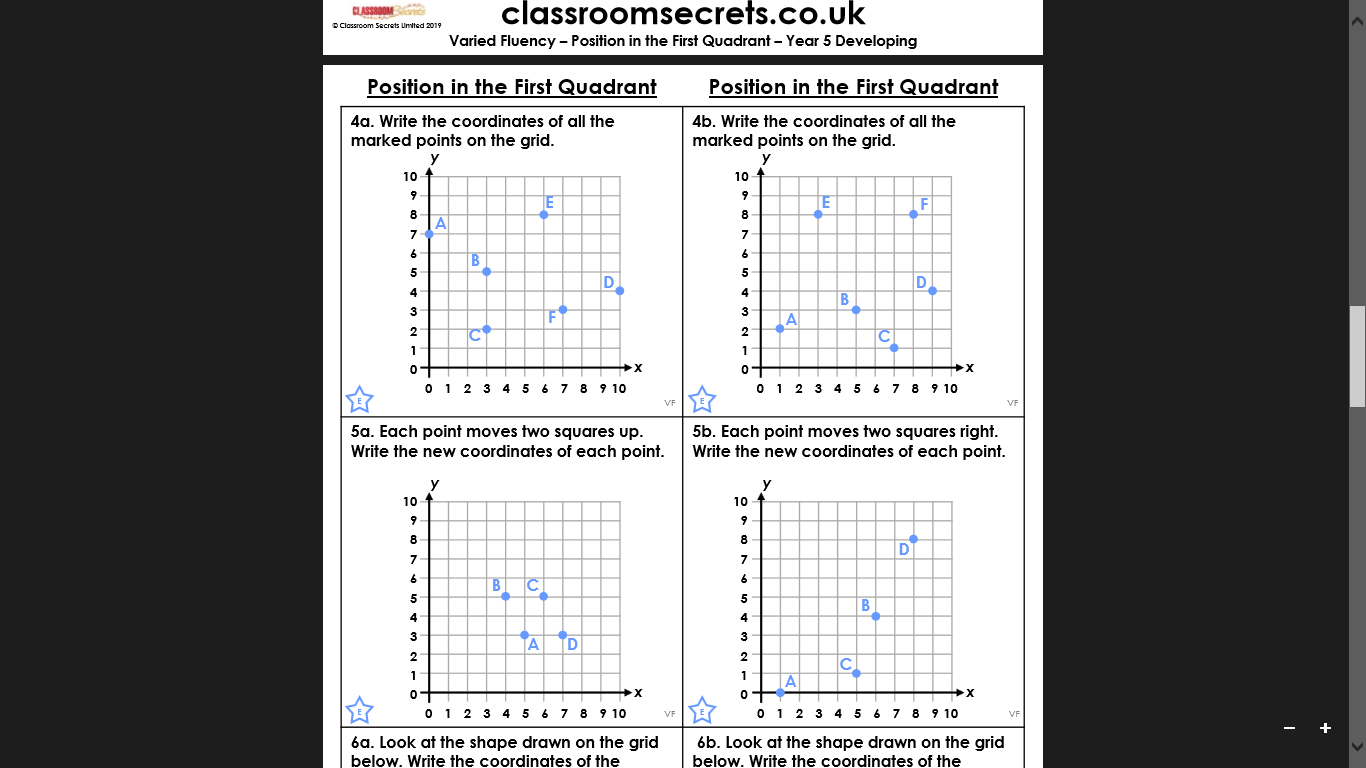 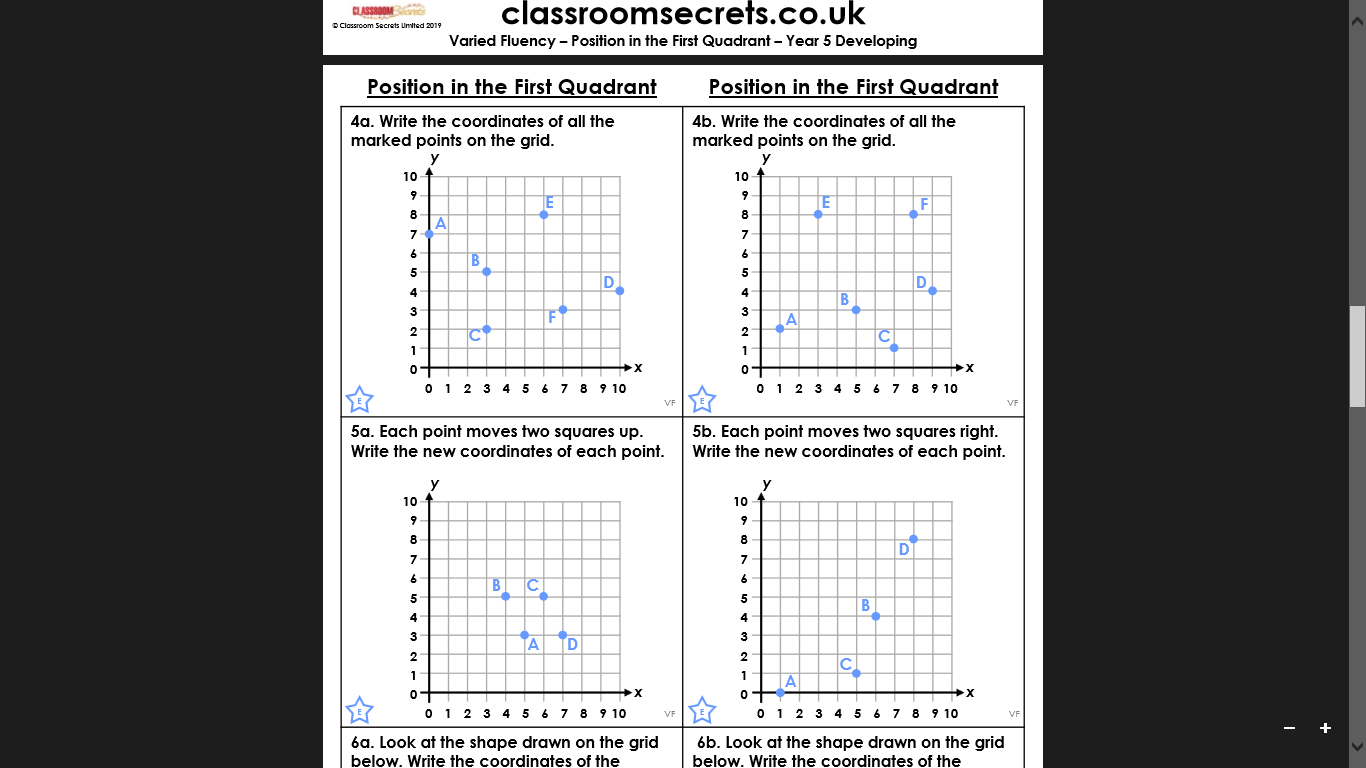 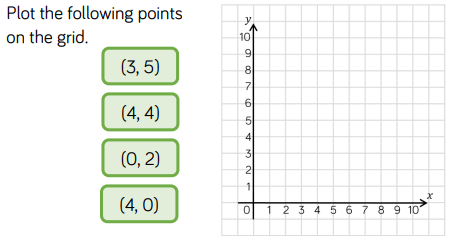 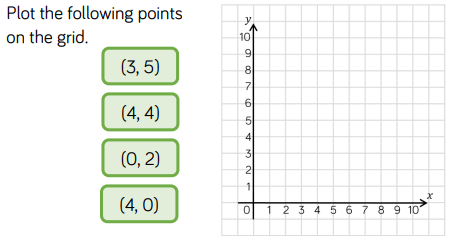 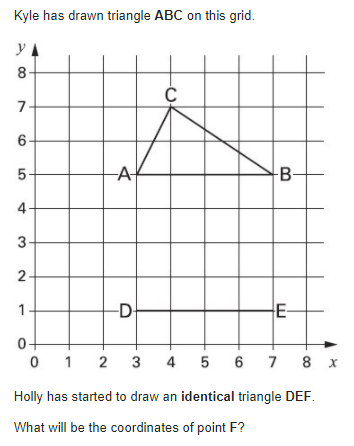 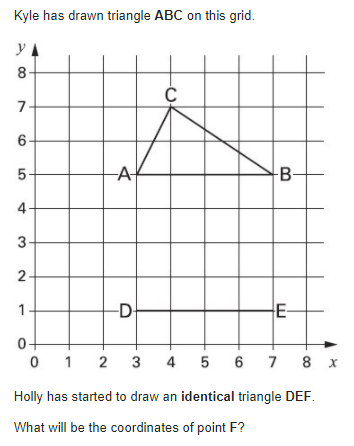 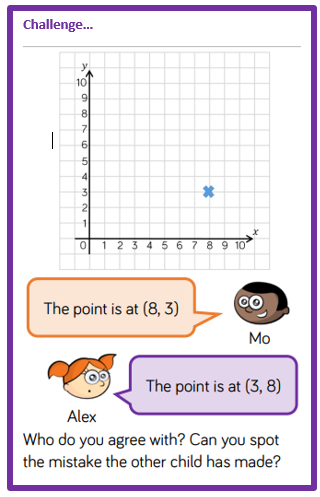 I know that 2 points make a coordinate.I know you go along the corridor (1st coordinate) and then up the stairs (2nd coordinate).I can explain why a question is wrong